Sample Assessment Outline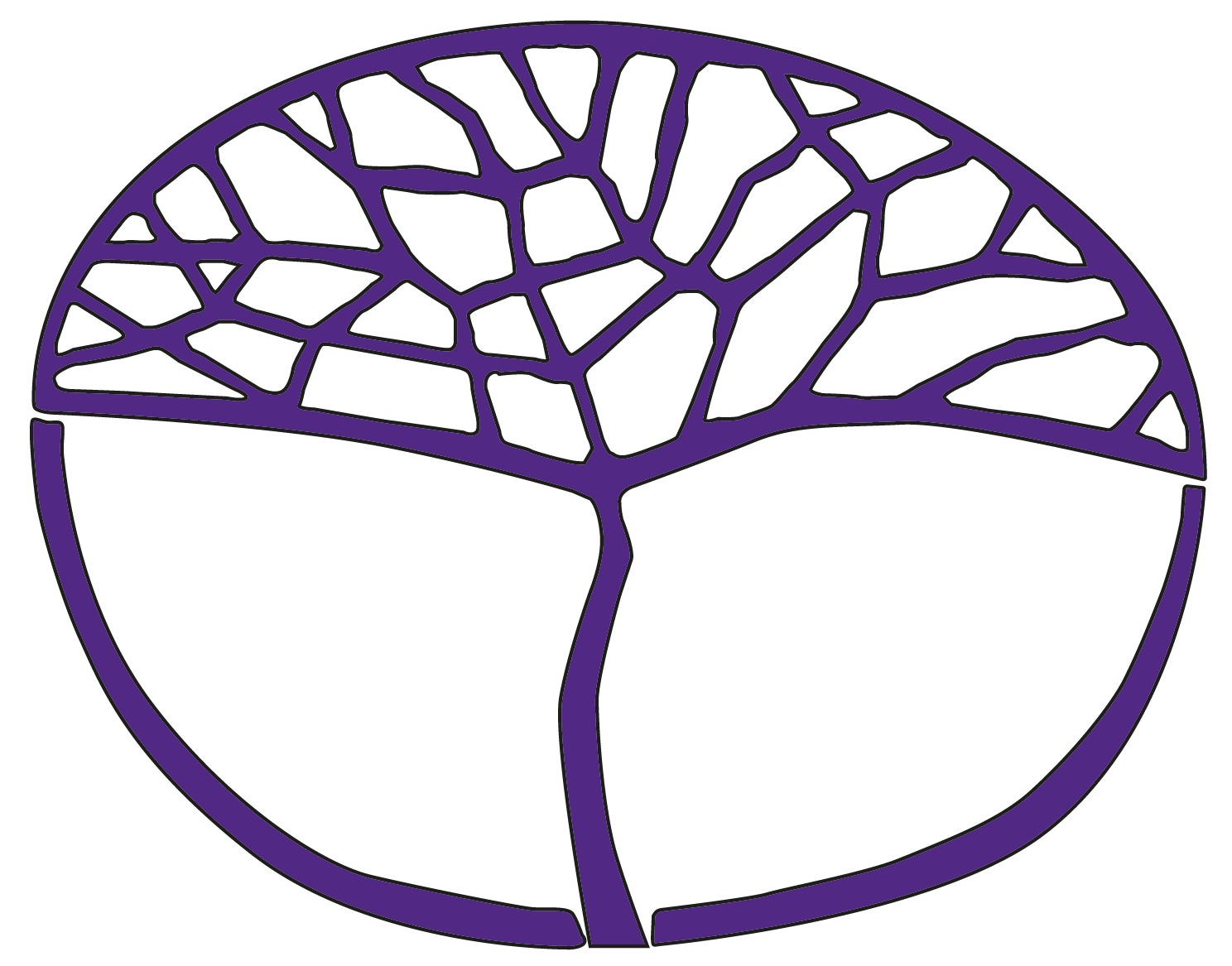 Tamil: Second LanguageATAR Year 11Acknowledgement of CountryKaya. The School Curriculum and Standards Authority (the Authority) acknowledges that our offices are on Whadjuk Noongar boodjar and that we deliver our services on the country of many traditional custodians and language groups throughout Western Australia. The Authority acknowledges the traditional custodians throughout Western Australia and their continuing connection to land, waters and community. We offer our respect to Elders past and present.Copyright© School Curriculum and Standards Authority, 2023This document – apart from any third-party copyright material contained in it – may be freely copied, or communicated on an intranet, for non-commercial purposes in educational institutions, provided that the School Curriculum and Standards Authority is acknowledged as the copyright owner, and that the Authority’s moral rights are not infringed.Copying or communication for any other purpose can be done only within the terms of the Copyright Act 1968 or with prior written permission of the School Curriculum and Standards Authority. Copying or communication of any third party copyright material can be done only within the terms of the Copyright Act 1968 or with permission of the copyright owners.Any content in this document that has been derived from the Australian Curriculum may be used under the terms of the Creative Commons Attribution 4.0 International licence.Disclaimer Any resources such as texts, websites and so on that may be referred to in this document are provided as examples of resources that teachers can use to support their learning programs. Their inclusion does not imply that they are mandatory or that they are the only resources relevant to the course.Sample assessment outlineTamil: Second Language – ATAR Year 11Unit 1 and Unit 2Assessment componentAssessment 
typeAssessment 
type weighting Assessment task weightingWhenAssessment taskPracticalOral communication25%12.5%Semester 1Week 5Task 2: TraditionsGive a 6–8 minute oral presentation in Tamil.PracticalOral communication25%12.5%Semester 2Week 5Task 5: My holiday tales and plansParticipate in an 8–10 minute interview in Tamil.PracticalPractical (oral) examination 10%5%Semester 1Examination weekTask 4 (a): Semester 1 practical (oral) examinationA representative sampling of the ATAR Year 11 syllabus content from Unit 1 – using a format similar to the ATAR Year 12 course examination design brief – 8–10 minutes.PracticalPractical (oral) examination 10%5%Semester 2Examination weekTask 8 (a): Semester 2 practical (oral) examinationA representative sampling of the ATAR Year 11 syllabus content from Unit 1 and 
Unit 2 – using a format similar to the ATAR Year 12 course examination – 10–12 minutes.WrittenResponding to texts30%15%Semester 1Week 15Task 1: My lifeListen to, read and view texts in Tamil and respond in Tamil or English, as specified, to questions in Tamil or English.WrittenResponding to texts30%15%Semester 2Week 15Task 7: Travel in a modern worldListen to, read and view texts in Tamil and respond in Tamil or English, as specified, to questions in Tamil or English.WrittenWritten communication 15%7.5%Semester 1Week 10Task 3: Communicating in a modern worldWrite a blog post of approximately 150 words in Tamil.WrittenWritten communication 15%7.5%Semester 2Week 10Task 6: Western Australia as a travel destinationWrite an article of approximately 200 words in Tamil.WrittenWritten examination20%10%Semester 1Examination weekTask 4 (b): Semester 1 written examinationA representative sampling of the ATAR Year 11 syllabus content from Unit 1 – using a format similar to the ATAR Year 12 course examination – 2 hours. WrittenWritten examination20%10%Semester 2Examination weekTask 8 (b): Semester 2 written examinationA representative sampling of the ATAR Year 11 syllabus content from Unit 1 and 
Unit 2 – using a format similar to the ATAR Year 12 course examination – 2.5 hours.Total100%100%